Summary: 100000+ variations. Solving linear equations. Question: 100000 VariationsSolve the following equationsa)	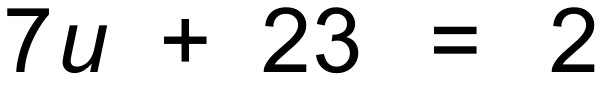 b)	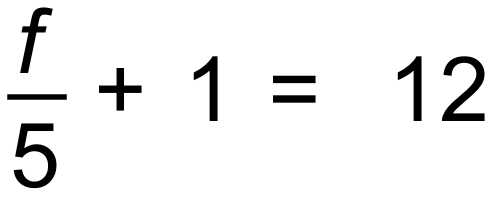 c)	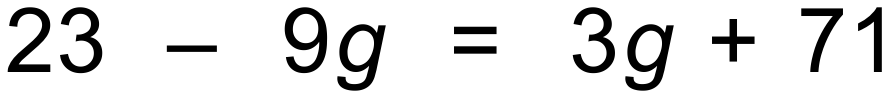 d)	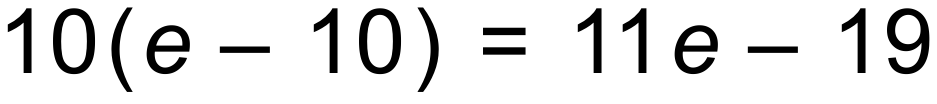 Solution:a)	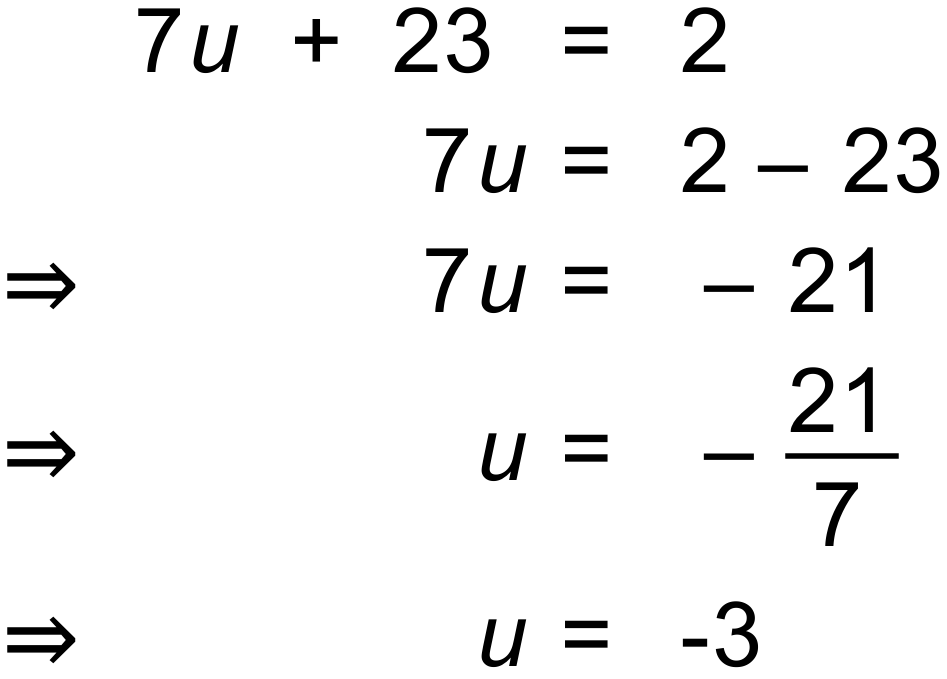 b)	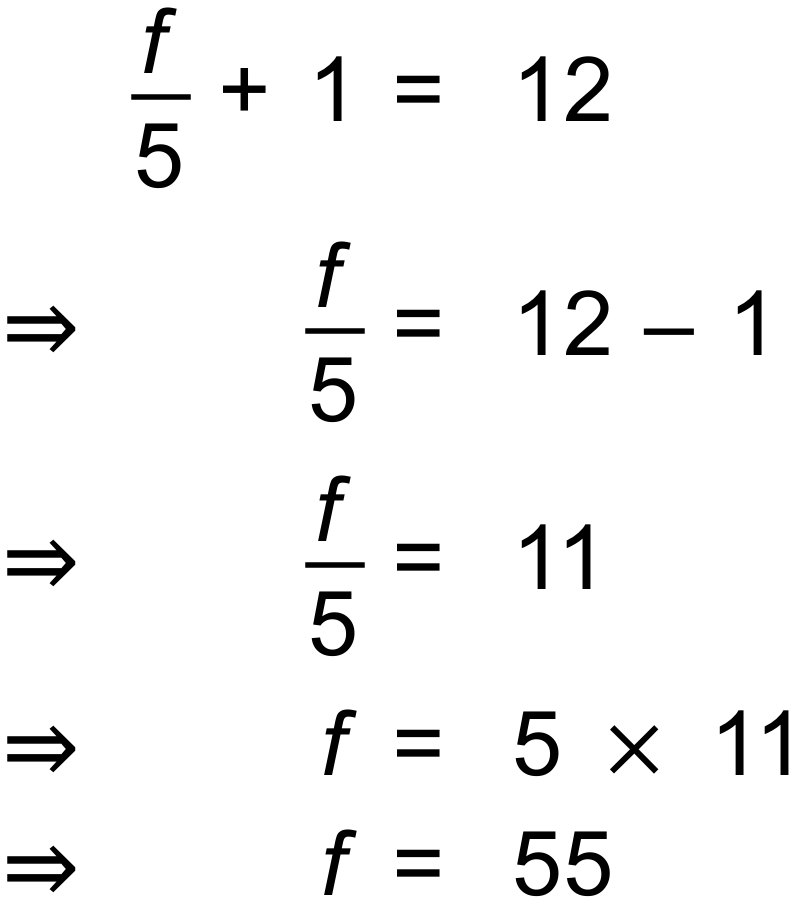 c)	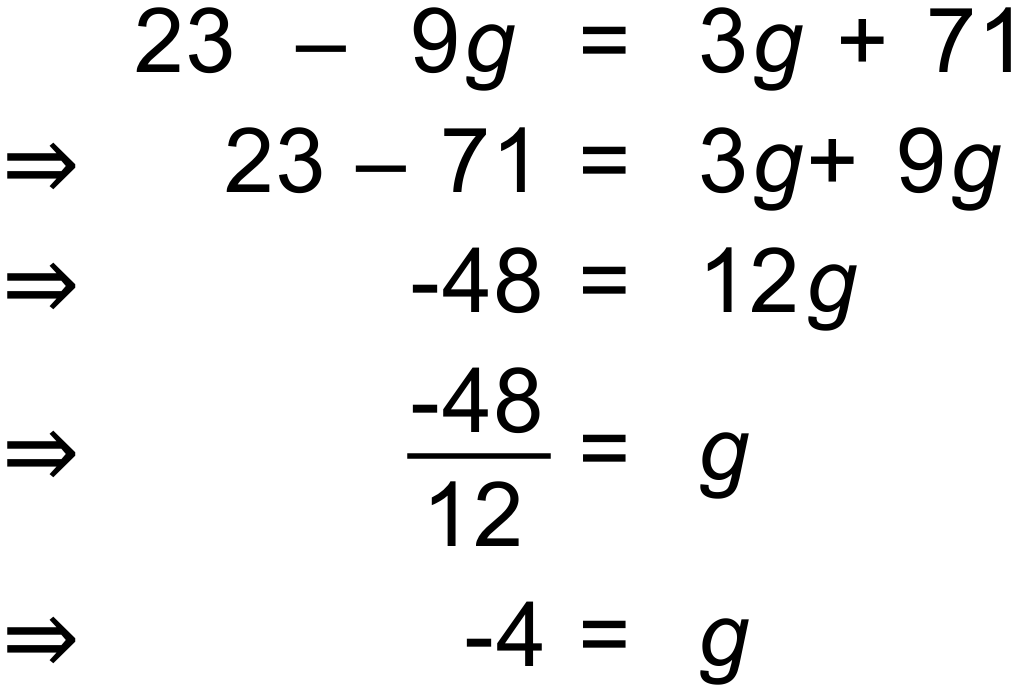 d)	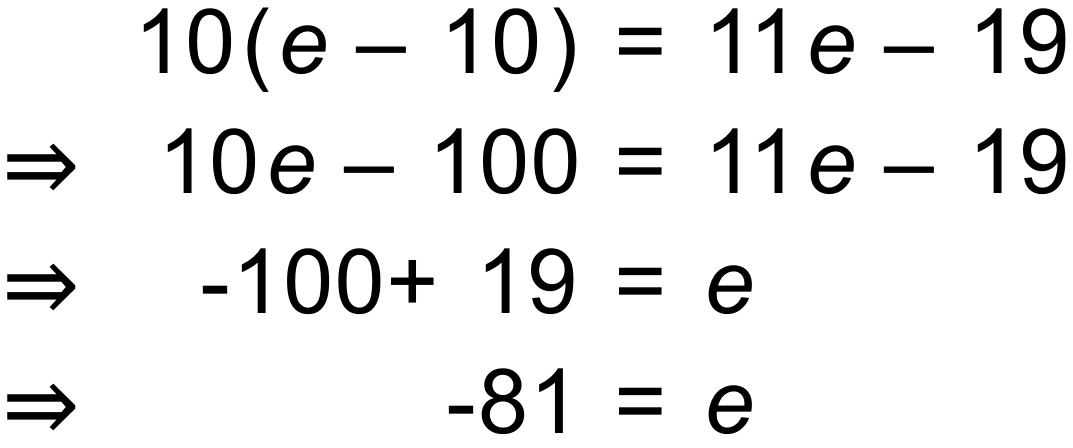 